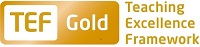 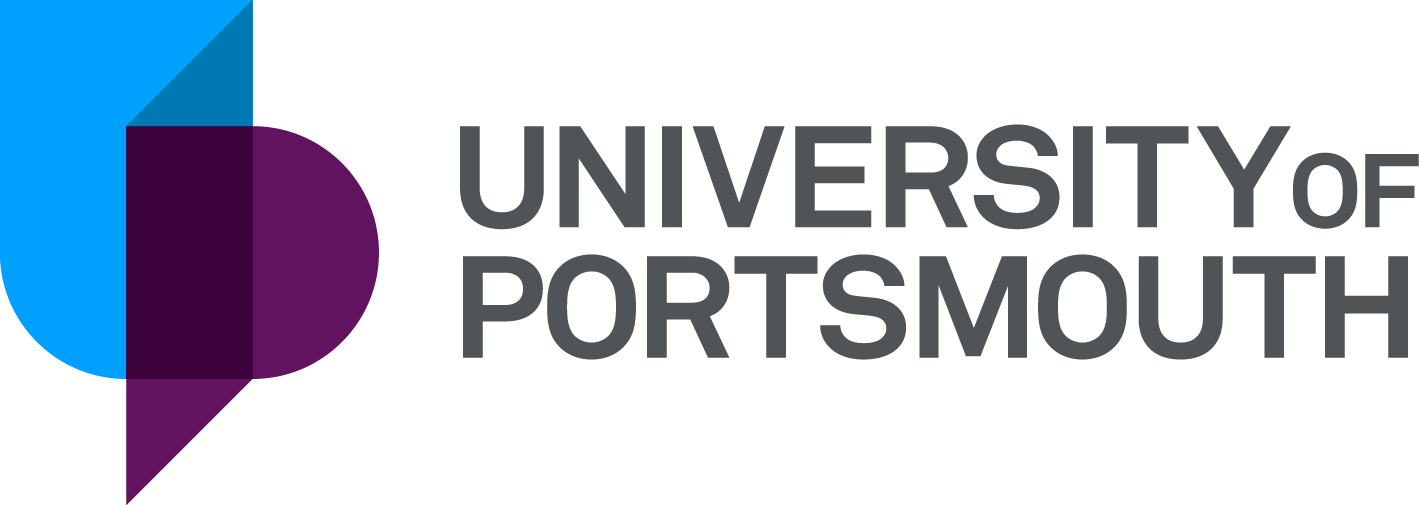 Faculty of Technology Faculty OfficeSenior Technician in Digital Electronics ZZ600951-3 Information for CandidatesTHE POSTPlease see the attached job description and person specification.TERMS OF APPOINTMENTFull-timePermanentSalary is in the range £29,762 - £32,411 per annum and progress to the top of the scale is by annual increments payable on 1st April each year.  Salary is paid into a bank or building society monthly in arrears.The full-time standard University hours are 37 per week which are normally from 8.30 a.m. to 5.15 p.m. Monday to Thursday and 8.30 a.m. to 4.15 p.m. Friday with one hour and ten minutes for lunch. Specific times may vary according to the Department concerned. If the position is part-time, the hours and days worked will either be as stated in the advert or discussed at interview/appointment. Overtime is not normally payable but time off in lieu may be given. Annual leave entitlement is 32 working days in a full leave year. If you work less than 37 hours per week, your leave will be calculated on a pro-rata basis. The leave year commences on 1 October and staff starting and leaving during that period accrue leave on a pro-rata basis. In addition, the University is normally closed from Christmas Eve until New Year’s Day inclusive and on bank holidays.The Appointee will be entitled to join the Local Government Pension Scheme. The scheme's provisions include an index-linked pension with an option to exchange some pension for a lump sum on retirement together with dependants’ benefits. Contributions by the employee are subject to tax relief.There is a probationary period of six months during which new staff are expected to demonstrate their suitability for the post.There is a comprehensive sickness and maternity benefits scheme.
All interview applicants will be required to bring their passport or full birth certificate and any other 'Right to Work' information to interview where it will be copied and verified. The successful applicant will not be able to start work until their right to work documentation has been verified.Please note if you are the successful candidate once the verbal offer of employment has been made and accepted, references will be immediately requested. It is the University’s policy that all employment covering the past three years is referenced. A minimum of two references is required to cover this three-year period of employment or study (where there has been no employment). One of your referees must be your current or most recent employer. The successful candidate will need to bring documentary evidence of their qualifications to Human Resources on taking up their appointment.If the position has a requirement for Disclosure and Barring Service check (DBS) or Non-Police Personnel Vetting (NPPV), this will be stated in the advert. Further information will be provided once the selection process has been completed.All applications must be submitted by 23:59 (UK time) on the closing date published. For information on how to find our campus and the navigation of buildings (including accessibility), please see https://www.accessable.co.uk/university-of-portsmouth (click on the Access Guides tab at the top of the page, and then click on "view all access guides". 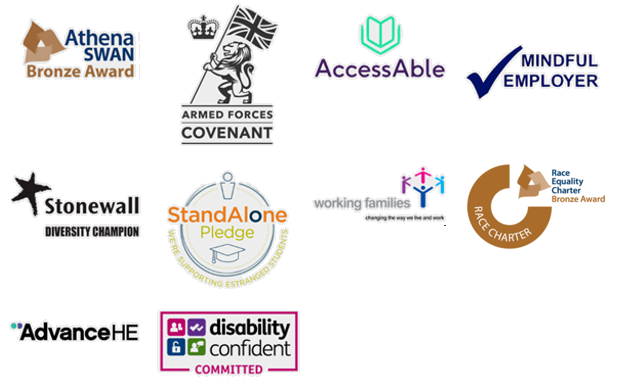 UNIVERSITY OF PORTSMOUTH – RECRUITMENT PAPERWORKJOB DESCRIPTIONPERSON SPECIFICATIONLegend  Rating of attribute: E = essential; D = desirableSource of evidence: AF = Application Form; S = Selection Programme (including Interview, Test, Presentation)JOB HAZARD IDENTIFICATION FORMCompleted by Line Manager/Supervisor:Managers should use this form and the information contained in it during induction of new staff to identify any training needs or requirement for referral to Occupational Health (OH).Should any of this associated information be unavailable please contact OH (Tel: 023 9284 3187) so that appropriate advice can be given.Job Title:Senior Technician in Digital ElectronicsGrade:5Faculty/Centre:Technology Department/Service:Location:Faculty of Technology – Various Anglesea BuildingPosition Reference No:ZZ600951-3Responsible to:Faculty Technical Resources ManagerResponsible for:N/AEffective date of job description:February 2023Context:The Faculty of Technology is dedicated to provide industrially relevant education and professionaldevelopment of highest quality and offers a wide range of undergraduate and postgraduate degree. This post will primarily provide support in our Electronics area of the Faculty with a particular focus on digital electronic including microcontrollers, programmable logic, real time embedded systems and VHDL.Purpose of Job:As part of the Faculty’s technical team, the post will provide operational support to a broad range of technical services provision across the Faculty, supporting teaching, research and commercial activities. Provide assistance with the maintenance and demonstrating of equipment and techniques/materials, in accordance with relevant legislation and University Policies.The post holder will spend the majority of their time in our electronics labs helping support students during classes or advising on aspects of their projects. There will also be the requirement to help train other staff and help devise and build new and novel equipment from time to time in order to support teaching and research. Although the majority of the post holders time will be spent in electronics, this role is one in which flexibility and adaptability are key as the post holder will need to provide support across the whole Faculty including occasionally supporting activities outside of their field.Key Responsibilities:SupervisionSupervision of Lead Technicians/Technicians/Technical Assistants engaged in work across the Faculty.In liaison with the Technical Manager, delegate work to the technical team ensuring that they are motivated to achieve high standards and a professional manner at all times, and also contributing to performance management matters when they ariseDirect involvement with the induction and training of new staff; and the motivation and training of current staff - maintaining high standards and implementing new proceduresCore Duties of a Senior Technician:Be responsible for and a broad range of equipment and materials used within the Faculty of Technology ensuring stocks are maintainedTo monitor Laboratory stock levels and re-order when necessary, ensuring that the necessary and materials are available for the smooth running of practical teaching / research / laboratory / experiment sessions.To prepare, maintain and demonstrate equipment and materials used in specific practical classes, experiments and student projects, and the environments in which they are used.Fault finding, and repair or organising repair of Laboratory equipment.Assisting academic staff with the development and testing of specific experiments used within practical classes and student projectsApply technical knowledge in support of teaching, student projects and research activityUndertake routine administration in support of the aboveCarry out maintenance and testing of specific equipment and materials within the School.Ensure that the teaching and research areas are kept tidy and to apply the appropriate health and safety precautions in the workplace Assist the Technical Manager, Academic and Technical staff with the preparation of risk and COSHH assessments in accordance with COSHH Regulations. In consultation with the Technical Managers assist in the Schools/Faculty portable electrical testing (PAT) in accordance with the Electricity at Work Regulations.Assist with Preview and Open days and other associated marketing events providing information to studentsAssist with invigilation of examinations.Additional expectations of the role holder:To communicate with team members and liaise and network with relevant others, to ensure effective working relationsTo solve problems that occur applying knowledge of subject areaProvide information to relevant stakeholders with regards to equipment and material loansTo participate in and contribute to a performance & development review (PDR), ensuring that work produced is in line with the Department/Faculty/University aimsTo comply with the University's Health and Safety Policy and pay due care to own safety and the safety of others.  Report all accidents, near misses and unsafe circumstances to line managementTo support the University's commitment to equality, diversity, respect and dignity, creating an environment in which individuals will be treated on the basis of their merits, abilities and potential, regardless of gender, racial or national origin, disability, religion or belief, sexual orientation, age or family circumstancesAny other duties as required by the Faculty Manager and Technical Managers.Working Relationships: Working Relationships: Technical ManagersTechnical staff and Scientific OfficersFaculty ManagerHead of SchoolAcademic StaffSchool Administration TeamResearch Staff/StudentsUndergraduate and Postgraduate StudentsUniversity Estates Dept. and Contractors NoAttributes  RatingSource1.Specific Knowledge & Experience1.1In-depth knowledge of Digital Electronics and Microcontroller Systems within an electronics environmentEAF, S1.2Practical subject knowledge of analogue electronicsEAF, S1.3Previous experience of testing electrical equipmentEAF, S1.4Fault finding, and repair of Laboratory equipmentEAF, S1.5Practical wiring and soldering skillsEAF, S1.6Knowledge of commonly used Programming languagesEAF, S1.7Knowledge of Microsoft Office computer packageEAF, S1.8Knowledge of Health and Safety in the workplaceEAF, S1.9Previous experience of working with studentsDAF, S1.10Previous experience of demonstrating equipment and techniques to studentsDAF, S1.11Previous experience of supervising staff and delegating workDAF, S1.12Experience and knowledge of carrying out risk assessmentsDAF, S1.13Previous experience of portable appliance testing (P.A.T)DAF, S1.14Experience of PCB design DAF, S2.Skills & Abilities2.1Able to plan and organise own work and set prioritiesEAF, S2.2Attention to detailEAF, S2.3Ability to solve problems when they occurEAF, S2.4Ability to deal with staff and student requests effectivelyEAF, S2.5Good communication and interpersonal skillsEAF, S2.6Ability to understand the purpose of equipment and how it works without necessarily having prior knowledge.EAF, S2.7Assist in the purchase of equipment and materialsEAF, S2.8Ability to work to a high analytical standardDAF, S3. Qualifications, Education & Training3.1Degree in Electronic Engineering or equivalent industrial experienceEAF, S3.2Portable appliance Testing (PAT) qualificationDAF, S4.Other Requirements4.1Committed to providing a high-quality service to students and staffEAF, S4.2Ability to work on own initiative and as part of a teamEAF, S4.3Ability to understand and work to deadlinesEAF, S4.4Committed to tidy and methodical work practices.EAF, S4.5Manual handlingEAF, S4.6Flexible approach to support activities outside of normal hours i.e. Open days and field trips etc.EAF, S4.7Willing to develop new knowledge in different subject areas outside of area of expertise.EAF, SPlease tick box(s) if any of the below are likely to be encountered in this role.  This is in order to identify potential job-related hazards and minimise associated health effects as far as possible.  Please use the Job Hazard Information document in order to do this. Please tick box(s) if any of the below are likely to be encountered in this role.  This is in order to identify potential job-related hazards and minimise associated health effects as far as possible.  Please use the Job Hazard Information document in order to do this. Please tick box(s) if any of the below are likely to be encountered in this role.  This is in order to identify potential job-related hazards and minimise associated health effects as far as possible.  Please use the Job Hazard Information document in order to do this. Please tick box(s) if any of the below are likely to be encountered in this role.  This is in order to identify potential job-related hazards and minimise associated health effects as far as possible.  Please use the Job Hazard Information document in order to do this. 1.  International travel/Fieldwork                                          13.  Substances to which COSHH    regulations apply (including microorganisms, animal allergens, wood dust, chemicals, skin sensitizers and irritants, welding fume)                                                   2.  Manual Handling (of loads/people)                                                14.  Working at height3.  Human tissue/body fluids (e.g. Healthcare settings, First Aiders, Nursery workers, Laboratory workers)15.  Working with sewage, drains, river or canal water                                                         4.  Genetically modified Organisms                        16.  Confined spaces5.  Noise > 80 DbA                                                 17.  Vibrating tools                                             6.  Night Working     (between 2200 hrs and 0600 hrs)18.  Diving7.  Display screen equipment19.  Compressed gases8.  Repetitive tasks (e.g. pipette use, etc) 20.  Small print/colour coding9.  Ionising radiation/non-ionising radiation/lasers/UV radiation                           9.  Ionising radiation/non-ionising radiation/lasers/UV radiation                           21.  Soil/bio-aerosols10.  Asbestos and/or lead                                                         10.  Asbestos and/or lead                                                         22.  Nanomaterials                                           22.  Nanomaterials                                           11.  Driving on University business: 
mini-bus (over 9 seats), van, bus, forklift truck, drones only) 11.  Driving on University business: 
mini-bus (over 9 seats), van, bus, forklift truck, drones only) 23.  Workplace stressors (e.g. workload, relationships, job role, etc.)                                         23.  Workplace stressors (e.g. workload, relationships, job role, etc.)                                         12.  Food handling  12.  Food handling  24.  Other (please specify)  24.  Other (please specify)  Name (block capitals)ANDREW PARRYDateFebruary 2023Extension number2433